ALUR PROSES RESERTIFIKASI APOTEKERBERLAKU PER APRIL 2019Buka Web IAI : iaisurabaya.orgPada site Pelayanan, klik “Resertifikasi Apoteker”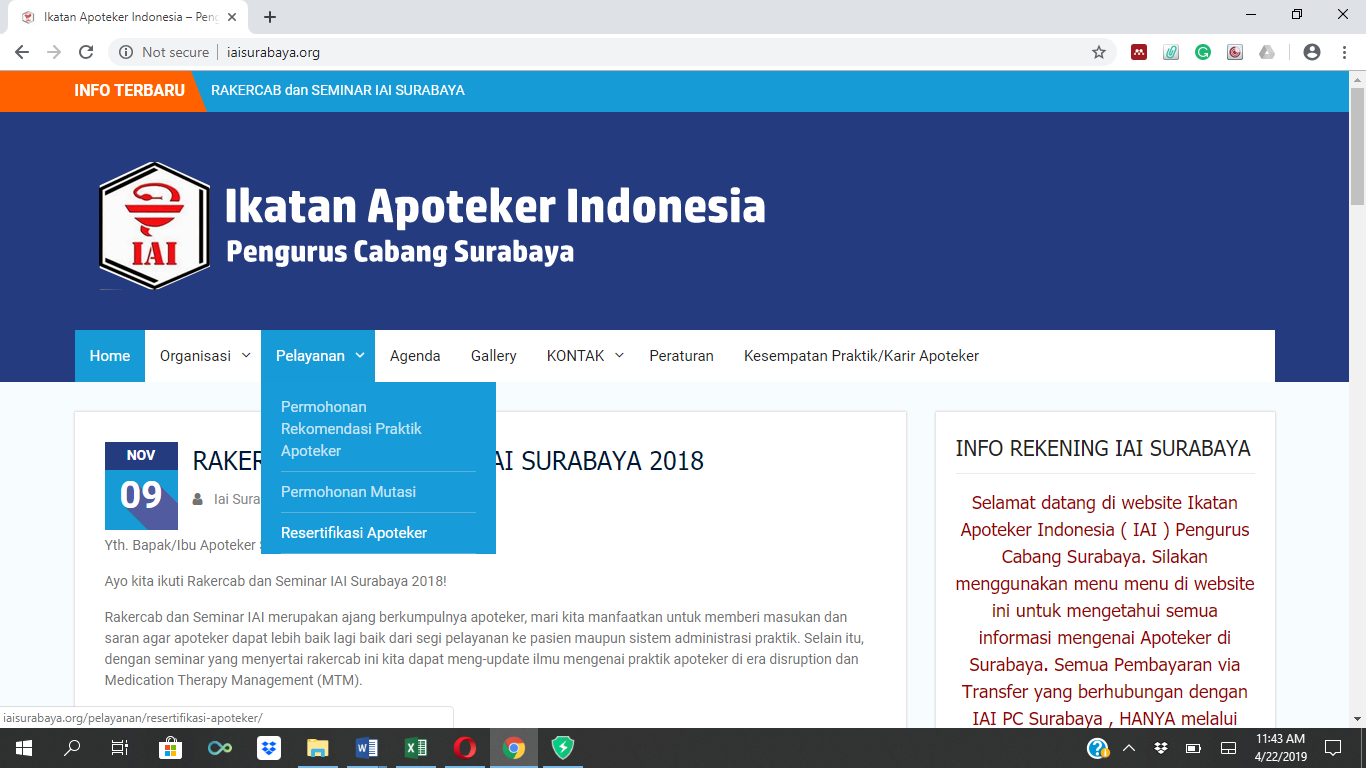 Untuk Mengunduh file Borang Resertifikasi dan Pedoman Pengisian Borang, silakan klik “unduh disini”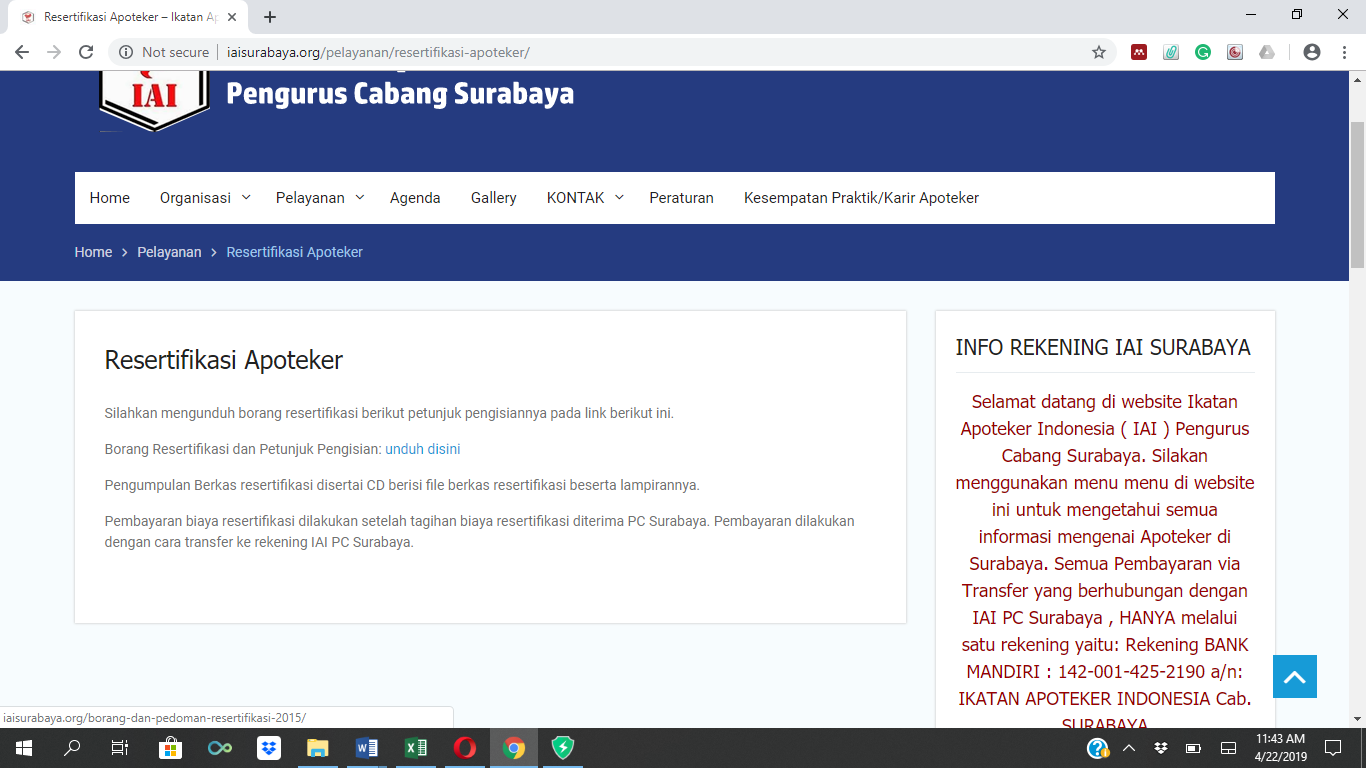 Isi borang sesuai dengan pedoman pengisianHal 2 diisi dan diprint, kemudian ditanda tangani, lalu di scanDaftar hadir harian diisi 1 bulan saja sebagai contoh,  diprint, kemudian ditanda tangani, lalu di scanJika borang telah terisi lengkap, kirimkan borang ke email : iaisurabaya.resertifikasi@gmail.comFile yang harus diupload dalam email adalah :File borang (ms. word)Scan halaman 2 (pdf)Scan daftar hadir 1 bulan (pdf)Scan KTP (pdf)Scan Kartu anggota IAI (pdf) Scan Surat Rekomendasi IAI terakhir (pdf)Scan Sertifikat Kompetensi (pdf)Scan STRA (pdf)Scan SIPA / SIKA (pdf)Scan bukti kinerja praktek, pembelajaran, pengabdian (rar)Pemohon akan mendapatkan balasan dari verifikator, setelah berkas diverifikasi